§2757.  Coverage for services of certified nurse practitioners; certified midwives; certified nurse midwives(REALLOCATED FROM TITLE 24-A, SECTION 2756)1.  Required coverage for services upon referral of primary care provider.  An insurer that issues individual health insurance policies and contracts shall provide coverage under those contracts for services performed by a certified nurse practitioner, certified midwife or certified nurse midwife to a patient who is referred to the certified nurse practitioner, certified midwife or certified nurse midwife by a primary care provider when those services are within the lawful scope of practice of the certified nurse practitioner, certified midwife or certified nurse midwife.[PL 2021, c. 79, §2 (AMD).]2.  Required coverage for self-referred services.  With respect to individual health insurance policies and contracts that do not require the selection of a primary care provider, an insurer shall provide coverage under those contracts for services performed by a certified nurse practitioner, certified midwife or certified nurse midwife when those services are covered services and when they are within the lawful scope of practice of the certified nurse practitioner, certified midwife or certified nurse midwife.[PL 2021, c. 79, §2 (AMD).]3.  Limits; coinsurance; deductibles.  Any contract that  provides coverage for services under this section may contain provisions for maximum benefits and coinsurance and reasonable limitations, deductibles and exclusions to the extent that these provisions are not inconsistent with the requirements of this section.[RR 1999, c. 1, §32 (RAL).]SECTION HISTORYRR 1999, c. 1, §32 (RAL). PL 2021, c. 79, §2 (AMD). The State of Maine claims a copyright in its codified statutes. If you intend to republish this material, we require that you include the following disclaimer in your publication:All copyrights and other rights to statutory text are reserved by the State of Maine. The text included in this publication reflects changes made through the First Regular and First Special Session of the 131st Maine Legislature and is current through November 1. 2023
                    . The text is subject to change without notice. It is a version that has not been officially certified by the Secretary of State. Refer to the Maine Revised Statutes Annotated and supplements for certified text.
                The Office of the Revisor of Statutes also requests that you send us one copy of any statutory publication you may produce. Our goal is not to restrict publishing activity, but to keep track of who is publishing what, to identify any needless duplication and to preserve the State's copyright rights.PLEASE NOTE: The Revisor's Office cannot perform research for or provide legal advice or interpretation of Maine law to the public. If you need legal assistance, please contact a qualified attorney.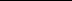 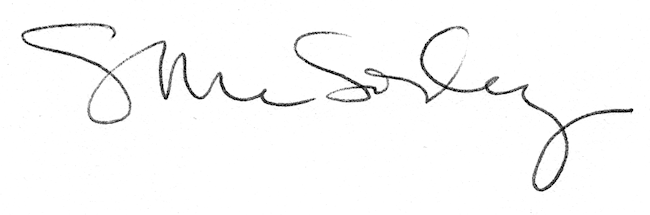 